游游江山团队/散客确认书打印日期：2023/6/30 10:45:07甲方南充宝中旅南充宝中旅联系人贾卫民联系电话0817431177708174311777乙方重庆友联国际旅行社有限公司重庆友联国际旅行社有限公司联系人庞琳联系电话1301812956613018129566团期编号YN20230707庞琳14YN20230707庞琳14产品名称纯玩时光昆大丽双飞一动6日游纯玩时光昆大丽双飞一动6日游纯玩时光昆大丽双飞一动6日游纯玩时光昆大丽双飞一动6日游发团日期2023-07-072023-07-07回团日期2023-07-12参团人数2(2大)2(2大)大交通信息大交通信息大交通信息大交通信息大交通信息大交通信息大交通信息大交通信息启程 2023-07-07 MU5437 南充→昆明 12:50-14:15
返程 2023-07-12 MU5438 昆明→南充 15:45-17:4启程 2023-07-07 MU5437 南充→昆明 12:50-14:15
返程 2023-07-12 MU5438 昆明→南充 15:45-17:4启程 2023-07-07 MU5437 南充→昆明 12:50-14:15
返程 2023-07-12 MU5438 昆明→南充 15:45-17:4启程 2023-07-07 MU5437 南充→昆明 12:50-14:15
返程 2023-07-12 MU5438 昆明→南充 15:45-17:4启程 2023-07-07 MU5437 南充→昆明 12:50-14:15
返程 2023-07-12 MU5438 昆明→南充 15:45-17:4启程 2023-07-07 MU5437 南充→昆明 12:50-14:15
返程 2023-07-12 MU5438 昆明→南充 15:45-17:4启程 2023-07-07 MU5437 南充→昆明 12:50-14:15
返程 2023-07-12 MU5438 昆明→南充 15:45-17:4启程 2023-07-07 MU5437 南充→昆明 12:50-14:15
返程 2023-07-12 MU5438 昆明→南充 15:45-17:4旅客名单旅客名单旅客名单旅客名单旅客名单旅客名单旅客名单旅客名单姓名证件号码证件号码联系电话姓名证件号码证件号码联系电话1、苟书涵5113032013041330545113032013041330542、苟冯亮51130419930610662X51130419930610662X17340232607重要提示：请仔细检查，名单一旦出错不可更改，只能退票后重买，造成损失，我社不予负责，出票名单以贵社提供的客人名单为准；具体航班时间及行程内容请参照出团通知。重要提示：请仔细检查，名单一旦出错不可更改，只能退票后重买，造成损失，我社不予负责，出票名单以贵社提供的客人名单为准；具体航班时间及行程内容请参照出团通知。重要提示：请仔细检查，名单一旦出错不可更改，只能退票后重买，造成损失，我社不予负责，出票名单以贵社提供的客人名单为准；具体航班时间及行程内容请参照出团通知。重要提示：请仔细检查，名单一旦出错不可更改，只能退票后重买，造成损失，我社不予负责，出票名单以贵社提供的客人名单为准；具体航班时间及行程内容请参照出团通知。重要提示：请仔细检查，名单一旦出错不可更改，只能退票后重买，造成损失，我社不予负责，出票名单以贵社提供的客人名单为准；具体航班时间及行程内容请参照出团通知。重要提示：请仔细检查，名单一旦出错不可更改，只能退票后重买，造成损失，我社不予负责，出票名单以贵社提供的客人名单为准；具体航班时间及行程内容请参照出团通知。重要提示：请仔细检查，名单一旦出错不可更改，只能退票后重买，造成损失，我社不予负责，出票名单以贵社提供的客人名单为准；具体航班时间及行程内容请参照出团通知。重要提示：请仔细检查，名单一旦出错不可更改，只能退票后重买，造成损失，我社不予负责，出票名单以贵社提供的客人名单为准；具体航班时间及行程内容请参照出团通知。费用明细费用明细费用明细费用明细费用明细费用明细费用明细费用明细序号项目项目数量单价小计备注备注1成人成人12880.002880.002成人成人13280.003280.00合计总金额：陆仟壹佰陆拾元整总金额：陆仟壹佰陆拾元整总金额：陆仟壹佰陆拾元整总金额：陆仟壹佰陆拾元整6160.006160.006160.00请将款项汇入我社指定账户并传汇款凭证，如向非指定或员工个人账户等汇款，不作为团款确认，且造成的损失我社概不负责；出团前须结清所有费用！请将款项汇入我社指定账户并传汇款凭证，如向非指定或员工个人账户等汇款，不作为团款确认，且造成的损失我社概不负责；出团前须结清所有费用！请将款项汇入我社指定账户并传汇款凭证，如向非指定或员工个人账户等汇款，不作为团款确认，且造成的损失我社概不负责；出团前须结清所有费用！请将款项汇入我社指定账户并传汇款凭证，如向非指定或员工个人账户等汇款，不作为团款确认，且造成的损失我社概不负责；出团前须结清所有费用！请将款项汇入我社指定账户并传汇款凭证，如向非指定或员工个人账户等汇款，不作为团款确认，且造成的损失我社概不负责；出团前须结清所有费用！请将款项汇入我社指定账户并传汇款凭证，如向非指定或员工个人账户等汇款，不作为团款确认，且造成的损失我社概不负责；出团前须结清所有费用！请将款项汇入我社指定账户并传汇款凭证，如向非指定或员工个人账户等汇款，不作为团款确认，且造成的损失我社概不负责；出团前须结清所有费用！请将款项汇入我社指定账户并传汇款凭证，如向非指定或员工个人账户等汇款，不作为团款确认，且造成的损失我社概不负责；出团前须结清所有费用！账户信息账户信息账户信息账户信息账户信息账户信息账户信息账户信息建行恩施施州支行建行恩施施州支行建行恩施施州支行湖北瀚丰国际旅行社有限公司湖北瀚丰国际旅行社有限公司420501726028000003524205017260280000035242050172602800000352建行沙坪坝支行建行沙坪坝支行建行沙坪坝支行重庆友联国际旅行社有限公司重庆友联国际旅行社有限公司500501056200000005865005010562000000058650050105620000000586行程安排行程安排行程安排行程安排行程安排行程安排行程安排行程安排2023/07/07南充-昆明南充-昆明南充-昆明南充-昆明南充-昆明南充-昆明南充-昆明2023/07/07贵宾乘坐高铁/乘机飞往昆明，我社专业人员安排接站/机，专属接送站/机服务，专业人员协助办理酒店入住手续。贵宾乘坐高铁/乘机飞往昆明，我社专业人员安排接站/机，专属接送站/机服务，专业人员协助办理酒店入住手续。贵宾乘坐高铁/乘机飞往昆明，我社专业人员安排接站/机，专属接送站/机服务，专业人员协助办理酒店入住手续。贵宾乘坐高铁/乘机飞往昆明，我社专业人员安排接站/机，专属接送站/机服务，专业人员协助办理酒店入住手续。贵宾乘坐高铁/乘机飞往昆明，我社专业人员安排接站/机，专属接送站/机服务，专业人员协助办理酒店入住手续。贵宾乘坐高铁/乘机飞往昆明，我社专业人员安排接站/机，专属接送站/机服务，专业人员协助办理酒店入住手续。贵宾乘坐高铁/乘机飞往昆明，我社专业人员安排接站/机，专属接送站/机服务，专业人员协助办理酒店入住手续。2023/07/07早餐：；午餐：；晚餐：；住宿：早餐：；午餐：；晚餐：；住宿：早餐：；午餐：；晚餐：；住宿：早餐：；午餐：；晚餐：；住宿：早餐：；午餐：；晚餐：；住宿：早餐：；午餐：；晚餐：；住宿：早餐：；午餐：；晚餐：；住宿：2023/07/08昆明→石林→滇池海埂大坝→楚雄昆明→石林→滇池海埂大坝→楚雄昆明→石林→滇池海埂大坝→楚雄昆明→石林→滇池海埂大坝→楚雄昆明→石林→滇池海埂大坝→楚雄昆明→石林→滇池海埂大坝→楚雄昆明→石林→滇池海埂大坝→楚雄2023/07/08贵宾按照提前约定时间起床，早餐后乘车前往石林，抵达后畅游AAAAA级风景区，天下第一奇观多姿多彩的喀斯特地貌、世界自然遗产【石林】（电瓶车25元/人自理，游览时间为120分钟）观阿诗玛、剑峰池、望峰亭、双鸟渡食、石林湖、小石林等奇景，品味“群峰壁立，千嶂叠翠的壮美景观。中餐享用彝族家特色餐。下午乘车前往【滇池海埂大坝】观美丽的“高原明珠”滇池，眺望有“睡美人”山之美称的西山。随后乘车赴楚雄，晚餐感受长街宴，入住酒店。贵宾按照提前约定时间起床，早餐后乘车前往石林，抵达后畅游AAAAA级风景区，天下第一奇观多姿多彩的喀斯特地貌、世界自然遗产【石林】（电瓶车25元/人自理，游览时间为120分钟）观阿诗玛、剑峰池、望峰亭、双鸟渡食、石林湖、小石林等奇景，品味“群峰壁立，千嶂叠翠的壮美景观。中餐享用彝族家特色餐。下午乘车前往【滇池海埂大坝】观美丽的“高原明珠”滇池，眺望有“睡美人”山之美称的西山。随后乘车赴楚雄，晚餐感受长街宴，入住酒店。贵宾按照提前约定时间起床，早餐后乘车前往石林，抵达后畅游AAAAA级风景区，天下第一奇观多姿多彩的喀斯特地貌、世界自然遗产【石林】（电瓶车25元/人自理，游览时间为120分钟）观阿诗玛、剑峰池、望峰亭、双鸟渡食、石林湖、小石林等奇景，品味“群峰壁立，千嶂叠翠的壮美景观。中餐享用彝族家特色餐。下午乘车前往【滇池海埂大坝】观美丽的“高原明珠”滇池，眺望有“睡美人”山之美称的西山。随后乘车赴楚雄，晚餐感受长街宴，入住酒店。贵宾按照提前约定时间起床，早餐后乘车前往石林，抵达后畅游AAAAA级风景区，天下第一奇观多姿多彩的喀斯特地貌、世界自然遗产【石林】（电瓶车25元/人自理，游览时间为120分钟）观阿诗玛、剑峰池、望峰亭、双鸟渡食、石林湖、小石林等奇景，品味“群峰壁立，千嶂叠翠的壮美景观。中餐享用彝族家特色餐。下午乘车前往【滇池海埂大坝】观美丽的“高原明珠”滇池，眺望有“睡美人”山之美称的西山。随后乘车赴楚雄，晚餐感受长街宴，入住酒店。贵宾按照提前约定时间起床，早餐后乘车前往石林，抵达后畅游AAAAA级风景区，天下第一奇观多姿多彩的喀斯特地貌、世界自然遗产【石林】（电瓶车25元/人自理，游览时间为120分钟）观阿诗玛、剑峰池、望峰亭、双鸟渡食、石林湖、小石林等奇景，品味“群峰壁立，千嶂叠翠的壮美景观。中餐享用彝族家特色餐。下午乘车前往【滇池海埂大坝】观美丽的“高原明珠”滇池，眺望有“睡美人”山之美称的西山。随后乘车赴楚雄，晚餐感受长街宴，入住酒店。贵宾按照提前约定时间起床，早餐后乘车前往石林，抵达后畅游AAAAA级风景区，天下第一奇观多姿多彩的喀斯特地貌、世界自然遗产【石林】（电瓶车25元/人自理，游览时间为120分钟）观阿诗玛、剑峰池、望峰亭、双鸟渡食、石林湖、小石林等奇景，品味“群峰壁立，千嶂叠翠的壮美景观。中餐享用彝族家特色餐。下午乘车前往【滇池海埂大坝】观美丽的“高原明珠”滇池，眺望有“睡美人”山之美称的西山。随后乘车赴楚雄，晚餐感受长街宴，入住酒店。贵宾按照提前约定时间起床，早餐后乘车前往石林，抵达后畅游AAAAA级风景区，天下第一奇观多姿多彩的喀斯特地貌、世界自然遗产【石林】（电瓶车25元/人自理，游览时间为120分钟）观阿诗玛、剑峰池、望峰亭、双鸟渡食、石林湖、小石林等奇景，品味“群峰壁立，千嶂叠翠的壮美景观。中餐享用彝族家特色餐。下午乘车前往【滇池海埂大坝】观美丽的“高原明珠”滇池，眺望有“睡美人”山之美称的西山。随后乘车赴楚雄，晚餐感受长街宴，入住酒店。2023/07/08早餐：；午餐：；晚餐：；住宿：早餐：；午餐：；晚餐：；住宿：早餐：；午餐：；晚餐：；住宿：早餐：；午餐：；晚餐：；住宿：早餐：；午餐：；晚餐：；住宿：早餐：；午餐：；晚餐：；住宿：早餐：；午餐：；晚餐：；住宿：2023/07/09楚雄→大理→双廊古镇→洱海生态廊道吉普车→大理古城楚雄→大理→双廊古镇→洱海生态廊道吉普车→大理古城楚雄→大理→双廊古镇→洱海生态廊道吉普车→大理古城楚雄→大理→双廊古镇→洱海生态廊道吉普车→大理古城楚雄→大理→双廊古镇→洱海生态廊道吉普车→大理古城楚雄→大理→双廊古镇→洱海生态廊道吉普车→大理古城楚雄→大理→双廊古镇→洱海生态廊道吉普车→大理古城2023/07/09贵宾按照提前约定时间起床，早餐后乘车前往大理，在阳光明媚天气里，乘车前往【双廊古镇】，是云南省省级历史文化名镇和“苍洱风光第一镇”。镇域三面环山，一面临海。西跳苍山十九峰，门临洱海万倾碧波，东靠“佛教胜地”鸡足山，南接“蓬莱仙岛”小普陀。中餐后，乘车至洱海边【洱海花海】牧场游览，乘坐吉普车【吉普车旅拍】（以家庭为单位，每个家庭提供6张电子照片），后自行游览【洱海生态廊道】，沿途欣赏苍山洱海边的田园风光。零距离贴近，生态廊道最佳取景地；大理网红点，游客自由拍照，沿途欣赏苍山洱海美景，在洱海生态廊道上，享受着“最大理”的惬意生活。游览【大理古城】大理古城又名叶榆城、紫城、中和镇。古城其历史可追溯至唐天宝年间，南诏王阁逻凤筑的羊苴咩城(今城之西三塔附近)，为其新都。后入住酒店贵宾按照提前约定时间起床，早餐后乘车前往大理，在阳光明媚天气里，乘车前往【双廊古镇】，是云南省省级历史文化名镇和“苍洱风光第一镇”。镇域三面环山，一面临海。西跳苍山十九峰，门临洱海万倾碧波，东靠“佛教胜地”鸡足山，南接“蓬莱仙岛”小普陀。中餐后，乘车至洱海边【洱海花海】牧场游览，乘坐吉普车【吉普车旅拍】（以家庭为单位，每个家庭提供6张电子照片），后自行游览【洱海生态廊道】，沿途欣赏苍山洱海边的田园风光。零距离贴近，生态廊道最佳取景地；大理网红点，游客自由拍照，沿途欣赏苍山洱海美景，在洱海生态廊道上，享受着“最大理”的惬意生活。游览【大理古城】大理古城又名叶榆城、紫城、中和镇。古城其历史可追溯至唐天宝年间，南诏王阁逻凤筑的羊苴咩城(今城之西三塔附近)，为其新都。后入住酒店贵宾按照提前约定时间起床，早餐后乘车前往大理，在阳光明媚天气里，乘车前往【双廊古镇】，是云南省省级历史文化名镇和“苍洱风光第一镇”。镇域三面环山，一面临海。西跳苍山十九峰，门临洱海万倾碧波，东靠“佛教胜地”鸡足山，南接“蓬莱仙岛”小普陀。中餐后，乘车至洱海边【洱海花海】牧场游览，乘坐吉普车【吉普车旅拍】（以家庭为单位，每个家庭提供6张电子照片），后自行游览【洱海生态廊道】，沿途欣赏苍山洱海边的田园风光。零距离贴近，生态廊道最佳取景地；大理网红点，游客自由拍照，沿途欣赏苍山洱海美景，在洱海生态廊道上，享受着“最大理”的惬意生活。游览【大理古城】大理古城又名叶榆城、紫城、中和镇。古城其历史可追溯至唐天宝年间，南诏王阁逻凤筑的羊苴咩城(今城之西三塔附近)，为其新都。后入住酒店贵宾按照提前约定时间起床，早餐后乘车前往大理，在阳光明媚天气里，乘车前往【双廊古镇】，是云南省省级历史文化名镇和“苍洱风光第一镇”。镇域三面环山，一面临海。西跳苍山十九峰，门临洱海万倾碧波，东靠“佛教胜地”鸡足山，南接“蓬莱仙岛”小普陀。中餐后，乘车至洱海边【洱海花海】牧场游览，乘坐吉普车【吉普车旅拍】（以家庭为单位，每个家庭提供6张电子照片），后自行游览【洱海生态廊道】，沿途欣赏苍山洱海边的田园风光。零距离贴近，生态廊道最佳取景地；大理网红点，游客自由拍照，沿途欣赏苍山洱海美景，在洱海生态廊道上，享受着“最大理”的惬意生活。游览【大理古城】大理古城又名叶榆城、紫城、中和镇。古城其历史可追溯至唐天宝年间，南诏王阁逻凤筑的羊苴咩城(今城之西三塔附近)，为其新都。后入住酒店贵宾按照提前约定时间起床，早餐后乘车前往大理，在阳光明媚天气里，乘车前往【双廊古镇】，是云南省省级历史文化名镇和“苍洱风光第一镇”。镇域三面环山，一面临海。西跳苍山十九峰，门临洱海万倾碧波，东靠“佛教胜地”鸡足山，南接“蓬莱仙岛”小普陀。中餐后，乘车至洱海边【洱海花海】牧场游览，乘坐吉普车【吉普车旅拍】（以家庭为单位，每个家庭提供6张电子照片），后自行游览【洱海生态廊道】，沿途欣赏苍山洱海边的田园风光。零距离贴近，生态廊道最佳取景地；大理网红点，游客自由拍照，沿途欣赏苍山洱海美景，在洱海生态廊道上，享受着“最大理”的惬意生活。游览【大理古城】大理古城又名叶榆城、紫城、中和镇。古城其历史可追溯至唐天宝年间，南诏王阁逻凤筑的羊苴咩城(今城之西三塔附近)，为其新都。后入住酒店贵宾按照提前约定时间起床，早餐后乘车前往大理，在阳光明媚天气里，乘车前往【双廊古镇】，是云南省省级历史文化名镇和“苍洱风光第一镇”。镇域三面环山，一面临海。西跳苍山十九峰，门临洱海万倾碧波，东靠“佛教胜地”鸡足山，南接“蓬莱仙岛”小普陀。中餐后，乘车至洱海边【洱海花海】牧场游览，乘坐吉普车【吉普车旅拍】（以家庭为单位，每个家庭提供6张电子照片），后自行游览【洱海生态廊道】，沿途欣赏苍山洱海边的田园风光。零距离贴近，生态廊道最佳取景地；大理网红点，游客自由拍照，沿途欣赏苍山洱海美景，在洱海生态廊道上，享受着“最大理”的惬意生活。游览【大理古城】大理古城又名叶榆城、紫城、中和镇。古城其历史可追溯至唐天宝年间，南诏王阁逻凤筑的羊苴咩城(今城之西三塔附近)，为其新都。后入住酒店贵宾按照提前约定时间起床，早餐后乘车前往大理，在阳光明媚天气里，乘车前往【双廊古镇】，是云南省省级历史文化名镇和“苍洱风光第一镇”。镇域三面环山，一面临海。西跳苍山十九峰，门临洱海万倾碧波，东靠“佛教胜地”鸡足山，南接“蓬莱仙岛”小普陀。中餐后，乘车至洱海边【洱海花海】牧场游览，乘坐吉普车【吉普车旅拍】（以家庭为单位，每个家庭提供6张电子照片），后自行游览【洱海生态廊道】，沿途欣赏苍山洱海边的田园风光。零距离贴近，生态廊道最佳取景地；大理网红点，游客自由拍照，沿途欣赏苍山洱海美景，在洱海生态廊道上，享受着“最大理”的惬意生活。游览【大理古城】大理古城又名叶榆城、紫城、中和镇。古城其历史可追溯至唐天宝年间，南诏王阁逻凤筑的羊苴咩城(今城之西三塔附近)，为其新都。后入住酒店2023/07/09早餐：；午餐：；晚餐：；住宿：早餐：；午餐：；晚餐：；住宿：早餐：；午餐：；晚餐：；住宿：早餐：；午餐：；晚餐：；住宿：早餐：；午餐：；晚餐：；住宿：早餐：；午餐：；晚餐：；住宿：早餐：；午餐：；晚餐：；住宿：2023/07/10鹤庆白族民俗风情小镇→玉龙雪山大索道→印象丽江→蓝月谷→丽江古城鹤庆白族民俗风情小镇→玉龙雪山大索道→印象丽江→蓝月谷→丽江古城鹤庆白族民俗风情小镇→玉龙雪山大索道→印象丽江→蓝月谷→丽江古城鹤庆白族民俗风情小镇→玉龙雪山大索道→印象丽江→蓝月谷→丽江古城鹤庆白族民俗风情小镇→玉龙雪山大索道→印象丽江→蓝月谷→丽江古城鹤庆白族民俗风情小镇→玉龙雪山大索道→印象丽江→蓝月谷→丽江古城鹤庆白族民俗风情小镇→玉龙雪山大索道→印象丽江→蓝月谷→丽江古城2023/07/10早餐后游览【鹤庆白族民俗风情小镇】集田园风光、白族民居、白族民俗和白族手工艺品为一体的白族创意园区，享用中餐，下午乘车赴丽江，乘车前往乘车前往丽江游览【玉龙雪山风景区】，赠送观赏原生态大型实景演出《印象丽江》由中国最具影响力的导演张艺谋携手王潮歌、樊跃共同执导、历时1年多时间，经上百次修改完成，以雪山为背景，集天地之灵气，取自然之大成，以民俗文化为载体，用大手笔的写意，在海拔3100米的世界上最高的演出场地，让生命的真实与震撼，乘玉龙雪山大索道，从海拔3000米的草甸出发，穿越高大挺拔的各种松林杉树，到达4506米高的雪山冰川，站在观景台观看玉龙雪山“日照金山”奇观，欣赏大自然恩赐的美景（已含大索道及环保车，游览时间约60分钟，不含排队时间），之后游【白水河，蓝月谷】（游览时间约30分钟，电瓶车60元/人自理）（PS：景点前后顺序会根据当天实际情况以导游安排为准，玉龙雪山冰川公园大索道严卡时间安排，需提前订票，一旦锁定时间无法更改和退还，还请各位游客朋友配合游览安排时间。另由于不可抗因素或索道配额等情况无法正常游览冰川公园大索道，我们会根据当天实际情况做备选方案调整改走小索道云杉坪或中索道牦牛坪，并根据实际情况退大索道差价）。晚餐后打卡丽江最网红-丽江古城，丽江古城网红打卡攻略：1、大水车（标志性）2、四方街（纳西大跳场地）3、油纸伞街（四方街附近光义街现文巷）4、五一街（著名的灯笼街、美食、民谣酒吧聚集地）5、七一街（忠义市场）6、狮子山（古城最高点，俯瞰丽江全景）（因丽江古城为开放式古城，游览方式为自行游览，时间是根据客人需求自订，所以需要客人自行返回酒店）早餐后游览【鹤庆白族民俗风情小镇】集田园风光、白族民居、白族民俗和白族手工艺品为一体的白族创意园区，享用中餐，下午乘车赴丽江，乘车前往乘车前往丽江游览【玉龙雪山风景区】，赠送观赏原生态大型实景演出《印象丽江》由中国最具影响力的导演张艺谋携手王潮歌、樊跃共同执导、历时1年多时间，经上百次修改完成，以雪山为背景，集天地之灵气，取自然之大成，以民俗文化为载体，用大手笔的写意，在海拔3100米的世界上最高的演出场地，让生命的真实与震撼，乘玉龙雪山大索道，从海拔3000米的草甸出发，穿越高大挺拔的各种松林杉树，到达4506米高的雪山冰川，站在观景台观看玉龙雪山“日照金山”奇观，欣赏大自然恩赐的美景（已含大索道及环保车，游览时间约60分钟，不含排队时间），之后游【白水河，蓝月谷】（游览时间约30分钟，电瓶车60元/人自理）（PS：景点前后顺序会根据当天实际情况以导游安排为准，玉龙雪山冰川公园大索道严卡时间安排，需提前订票，一旦锁定时间无法更改和退还，还请各位游客朋友配合游览安排时间。另由于不可抗因素或索道配额等情况无法正常游览冰川公园大索道，我们会根据当天实际情况做备选方案调整改走小索道云杉坪或中索道牦牛坪，并根据实际情况退大索道差价）。晚餐后打卡丽江最网红-丽江古城，丽江古城网红打卡攻略：1、大水车（标志性）2、四方街（纳西大跳场地）3、油纸伞街（四方街附近光义街现文巷）4、五一街（著名的灯笼街、美食、民谣酒吧聚集地）5、七一街（忠义市场）6、狮子山（古城最高点，俯瞰丽江全景）（因丽江古城为开放式古城，游览方式为自行游览，时间是根据客人需求自订，所以需要客人自行返回酒店）早餐后游览【鹤庆白族民俗风情小镇】集田园风光、白族民居、白族民俗和白族手工艺品为一体的白族创意园区，享用中餐，下午乘车赴丽江，乘车前往乘车前往丽江游览【玉龙雪山风景区】，赠送观赏原生态大型实景演出《印象丽江》由中国最具影响力的导演张艺谋携手王潮歌、樊跃共同执导、历时1年多时间，经上百次修改完成，以雪山为背景，集天地之灵气，取自然之大成，以民俗文化为载体，用大手笔的写意，在海拔3100米的世界上最高的演出场地，让生命的真实与震撼，乘玉龙雪山大索道，从海拔3000米的草甸出发，穿越高大挺拔的各种松林杉树，到达4506米高的雪山冰川，站在观景台观看玉龙雪山“日照金山”奇观，欣赏大自然恩赐的美景（已含大索道及环保车，游览时间约60分钟，不含排队时间），之后游【白水河，蓝月谷】（游览时间约30分钟，电瓶车60元/人自理）（PS：景点前后顺序会根据当天实际情况以导游安排为准，玉龙雪山冰川公园大索道严卡时间安排，需提前订票，一旦锁定时间无法更改和退还，还请各位游客朋友配合游览安排时间。另由于不可抗因素或索道配额等情况无法正常游览冰川公园大索道，我们会根据当天实际情况做备选方案调整改走小索道云杉坪或中索道牦牛坪，并根据实际情况退大索道差价）。晚餐后打卡丽江最网红-丽江古城，丽江古城网红打卡攻略：1、大水车（标志性）2、四方街（纳西大跳场地）3、油纸伞街（四方街附近光义街现文巷）4、五一街（著名的灯笼街、美食、民谣酒吧聚集地）5、七一街（忠义市场）6、狮子山（古城最高点，俯瞰丽江全景）（因丽江古城为开放式古城，游览方式为自行游览，时间是根据客人需求自订，所以需要客人自行返回酒店）早餐后游览【鹤庆白族民俗风情小镇】集田园风光、白族民居、白族民俗和白族手工艺品为一体的白族创意园区，享用中餐，下午乘车赴丽江，乘车前往乘车前往丽江游览【玉龙雪山风景区】，赠送观赏原生态大型实景演出《印象丽江》由中国最具影响力的导演张艺谋携手王潮歌、樊跃共同执导、历时1年多时间，经上百次修改完成，以雪山为背景，集天地之灵气，取自然之大成，以民俗文化为载体，用大手笔的写意，在海拔3100米的世界上最高的演出场地，让生命的真实与震撼，乘玉龙雪山大索道，从海拔3000米的草甸出发，穿越高大挺拔的各种松林杉树，到达4506米高的雪山冰川，站在观景台观看玉龙雪山“日照金山”奇观，欣赏大自然恩赐的美景（已含大索道及环保车，游览时间约60分钟，不含排队时间），之后游【白水河，蓝月谷】（游览时间约30分钟，电瓶车60元/人自理）（PS：景点前后顺序会根据当天实际情况以导游安排为准，玉龙雪山冰川公园大索道严卡时间安排，需提前订票，一旦锁定时间无法更改和退还，还请各位游客朋友配合游览安排时间。另由于不可抗因素或索道配额等情况无法正常游览冰川公园大索道，我们会根据当天实际情况做备选方案调整改走小索道云杉坪或中索道牦牛坪，并根据实际情况退大索道差价）。晚餐后打卡丽江最网红-丽江古城，丽江古城网红打卡攻略：1、大水车（标志性）2、四方街（纳西大跳场地）3、油纸伞街（四方街附近光义街现文巷）4、五一街（著名的灯笼街、美食、民谣酒吧聚集地）5、七一街（忠义市场）6、狮子山（古城最高点，俯瞰丽江全景）（因丽江古城为开放式古城，游览方式为自行游览，时间是根据客人需求自订，所以需要客人自行返回酒店）早餐后游览【鹤庆白族民俗风情小镇】集田园风光、白族民居、白族民俗和白族手工艺品为一体的白族创意园区，享用中餐，下午乘车赴丽江，乘车前往乘车前往丽江游览【玉龙雪山风景区】，赠送观赏原生态大型实景演出《印象丽江》由中国最具影响力的导演张艺谋携手王潮歌、樊跃共同执导、历时1年多时间，经上百次修改完成，以雪山为背景，集天地之灵气，取自然之大成，以民俗文化为载体，用大手笔的写意，在海拔3100米的世界上最高的演出场地，让生命的真实与震撼，乘玉龙雪山大索道，从海拔3000米的草甸出发，穿越高大挺拔的各种松林杉树，到达4506米高的雪山冰川，站在观景台观看玉龙雪山“日照金山”奇观，欣赏大自然恩赐的美景（已含大索道及环保车，游览时间约60分钟，不含排队时间），之后游【白水河，蓝月谷】（游览时间约30分钟，电瓶车60元/人自理）（PS：景点前后顺序会根据当天实际情况以导游安排为准，玉龙雪山冰川公园大索道严卡时间安排，需提前订票，一旦锁定时间无法更改和退还，还请各位游客朋友配合游览安排时间。另由于不可抗因素或索道配额等情况无法正常游览冰川公园大索道，我们会根据当天实际情况做备选方案调整改走小索道云杉坪或中索道牦牛坪，并根据实际情况退大索道差价）。晚餐后打卡丽江最网红-丽江古城，丽江古城网红打卡攻略：1、大水车（标志性）2、四方街（纳西大跳场地）3、油纸伞街（四方街附近光义街现文巷）4、五一街（著名的灯笼街、美食、民谣酒吧聚集地）5、七一街（忠义市场）6、狮子山（古城最高点，俯瞰丽江全景）（因丽江古城为开放式古城，游览方式为自行游览，时间是根据客人需求自订，所以需要客人自行返回酒店）早餐后游览【鹤庆白族民俗风情小镇】集田园风光、白族民居、白族民俗和白族手工艺品为一体的白族创意园区，享用中餐，下午乘车赴丽江，乘车前往乘车前往丽江游览【玉龙雪山风景区】，赠送观赏原生态大型实景演出《印象丽江》由中国最具影响力的导演张艺谋携手王潮歌、樊跃共同执导、历时1年多时间，经上百次修改完成，以雪山为背景，集天地之灵气，取自然之大成，以民俗文化为载体，用大手笔的写意，在海拔3100米的世界上最高的演出场地，让生命的真实与震撼，乘玉龙雪山大索道，从海拔3000米的草甸出发，穿越高大挺拔的各种松林杉树，到达4506米高的雪山冰川，站在观景台观看玉龙雪山“日照金山”奇观，欣赏大自然恩赐的美景（已含大索道及环保车，游览时间约60分钟，不含排队时间），之后游【白水河，蓝月谷】（游览时间约30分钟，电瓶车60元/人自理）（PS：景点前后顺序会根据当天实际情况以导游安排为准，玉龙雪山冰川公园大索道严卡时间安排，需提前订票，一旦锁定时间无法更改和退还，还请各位游客朋友配合游览安排时间。另由于不可抗因素或索道配额等情况无法正常游览冰川公园大索道，我们会根据当天实际情况做备选方案调整改走小索道云杉坪或中索道牦牛坪，并根据实际情况退大索道差价）。晚餐后打卡丽江最网红-丽江古城，丽江古城网红打卡攻略：1、大水车（标志性）2、四方街（纳西大跳场地）3、油纸伞街（四方街附近光义街现文巷）4、五一街（著名的灯笼街、美食、民谣酒吧聚集地）5、七一街（忠义市场）6、狮子山（古城最高点，俯瞰丽江全景）（因丽江古城为开放式古城，游览方式为自行游览，时间是根据客人需求自订，所以需要客人自行返回酒店）早餐后游览【鹤庆白族民俗风情小镇】集田园风光、白族民居、白族民俗和白族手工艺品为一体的白族创意园区，享用中餐，下午乘车赴丽江，乘车前往乘车前往丽江游览【玉龙雪山风景区】，赠送观赏原生态大型实景演出《印象丽江》由中国最具影响力的导演张艺谋携手王潮歌、樊跃共同执导、历时1年多时间，经上百次修改完成，以雪山为背景，集天地之灵气，取自然之大成，以民俗文化为载体，用大手笔的写意，在海拔3100米的世界上最高的演出场地，让生命的真实与震撼，乘玉龙雪山大索道，从海拔3000米的草甸出发，穿越高大挺拔的各种松林杉树，到达4506米高的雪山冰川，站在观景台观看玉龙雪山“日照金山”奇观，欣赏大自然恩赐的美景（已含大索道及环保车，游览时间约60分钟，不含排队时间），之后游【白水河，蓝月谷】（游览时间约30分钟，电瓶车60元/人自理）（PS：景点前后顺序会根据当天实际情况以导游安排为准，玉龙雪山冰川公园大索道严卡时间安排，需提前订票，一旦锁定时间无法更改和退还，还请各位游客朋友配合游览安排时间。另由于不可抗因素或索道配额等情况无法正常游览冰川公园大索道，我们会根据当天实际情况做备选方案调整改走小索道云杉坪或中索道牦牛坪，并根据实际情况退大索道差价）。晚餐后打卡丽江最网红-丽江古城，丽江古城网红打卡攻略：1、大水车（标志性）2、四方街（纳西大跳场地）3、油纸伞街（四方街附近光义街现文巷）4、五一街（著名的灯笼街、美食、民谣酒吧聚集地）5、七一街（忠义市场）6、狮子山（古城最高点，俯瞰丽江全景）（因丽江古城为开放式古城，游览方式为自行游览，时间是根据客人需求自订，所以需要客人自行返回酒店）2023/07/10早餐：；午餐：；晚餐：；住宿：早餐：；午餐：；晚餐：；住宿：早餐：；午餐：；晚餐：；住宿：早餐：；午餐：；晚餐：；住宿：早餐：；午餐：；晚餐：；住宿：早餐：；午餐：；晚餐：；住宿：早餐：；午餐：；晚餐：；住宿：2023/07/11束河古镇→推荐自费拉市海·休闲庄园→大理→（动车）→昆明束河古镇→推荐自费拉市海·休闲庄园→大理→（动车）→昆明束河古镇→推荐自费拉市海·休闲庄园→大理→（动车）→昆明束河古镇→推荐自费拉市海·休闲庄园→大理→（动车）→昆明束河古镇→推荐自费拉市海·休闲庄园→大理→（动车）→昆明束河古镇→推荐自费拉市海·休闲庄园→大理→（动车）→昆明束河古镇→推荐自费拉市海·休闲庄园→大理→（动车）→昆明2023/07/11早餐后前往游览“世界文化遗产”丽江古城的重要组成部分，茶马互市交流地【束河古镇】（开放式古城，自由游览），中餐后，推荐：乘车前往【拉市海湿地公园?休闲庄园】（拉市海景区套票240/人费用自理）拉市海水草肥美、湖色优美，被誉为生命的摇篮保护协会的生态保护项目基地。拉市海也是古老的茶马古道的必经之地，骑上云南特有的‘滇马’（俗称矮脚马）带您重回历史情境，声临其境的感受茶马古道的气息，真真切切的寻迹着历史的痕迹。走完茶马古道，我们将回到“休闲庄园”，在这里有贵宾休息室，里面还有一生都不容错过的“网红拍照地”，例如（迷你天空之镜、白凳子、玻璃球）应有尽有，吹着海风，晒着太阳把最自己最漂亮最放松的一刻记录下来，后乘车前往大理，大理乘坐动车前往昆明，入住酒店。早餐后前往游览“世界文化遗产”丽江古城的重要组成部分，茶马互市交流地【束河古镇】（开放式古城，自由游览），中餐后，推荐：乘车前往【拉市海湿地公园?休闲庄园】（拉市海景区套票240/人费用自理）拉市海水草肥美、湖色优美，被誉为生命的摇篮保护协会的生态保护项目基地。拉市海也是古老的茶马古道的必经之地，骑上云南特有的‘滇马’（俗称矮脚马）带您重回历史情境，声临其境的感受茶马古道的气息，真真切切的寻迹着历史的痕迹。走完茶马古道，我们将回到“休闲庄园”，在这里有贵宾休息室，里面还有一生都不容错过的“网红拍照地”，例如（迷你天空之镜、白凳子、玻璃球）应有尽有，吹着海风，晒着太阳把最自己最漂亮最放松的一刻记录下来，后乘车前往大理，大理乘坐动车前往昆明，入住酒店。早餐后前往游览“世界文化遗产”丽江古城的重要组成部分，茶马互市交流地【束河古镇】（开放式古城，自由游览），中餐后，推荐：乘车前往【拉市海湿地公园?休闲庄园】（拉市海景区套票240/人费用自理）拉市海水草肥美、湖色优美，被誉为生命的摇篮保护协会的生态保护项目基地。拉市海也是古老的茶马古道的必经之地，骑上云南特有的‘滇马’（俗称矮脚马）带您重回历史情境，声临其境的感受茶马古道的气息，真真切切的寻迹着历史的痕迹。走完茶马古道，我们将回到“休闲庄园”，在这里有贵宾休息室，里面还有一生都不容错过的“网红拍照地”，例如（迷你天空之镜、白凳子、玻璃球）应有尽有，吹着海风，晒着太阳把最自己最漂亮最放松的一刻记录下来，后乘车前往大理，大理乘坐动车前往昆明，入住酒店。早餐后前往游览“世界文化遗产”丽江古城的重要组成部分，茶马互市交流地【束河古镇】（开放式古城，自由游览），中餐后，推荐：乘车前往【拉市海湿地公园?休闲庄园】（拉市海景区套票240/人费用自理）拉市海水草肥美、湖色优美，被誉为生命的摇篮保护协会的生态保护项目基地。拉市海也是古老的茶马古道的必经之地，骑上云南特有的‘滇马’（俗称矮脚马）带您重回历史情境，声临其境的感受茶马古道的气息，真真切切的寻迹着历史的痕迹。走完茶马古道，我们将回到“休闲庄园”，在这里有贵宾休息室，里面还有一生都不容错过的“网红拍照地”，例如（迷你天空之镜、白凳子、玻璃球）应有尽有，吹着海风，晒着太阳把最自己最漂亮最放松的一刻记录下来，后乘车前往大理，大理乘坐动车前往昆明，入住酒店。早餐后前往游览“世界文化遗产”丽江古城的重要组成部分，茶马互市交流地【束河古镇】（开放式古城，自由游览），中餐后，推荐：乘车前往【拉市海湿地公园?休闲庄园】（拉市海景区套票240/人费用自理）拉市海水草肥美、湖色优美，被誉为生命的摇篮保护协会的生态保护项目基地。拉市海也是古老的茶马古道的必经之地，骑上云南特有的‘滇马’（俗称矮脚马）带您重回历史情境，声临其境的感受茶马古道的气息，真真切切的寻迹着历史的痕迹。走完茶马古道，我们将回到“休闲庄园”，在这里有贵宾休息室，里面还有一生都不容错过的“网红拍照地”，例如（迷你天空之镜、白凳子、玻璃球）应有尽有，吹着海风，晒着太阳把最自己最漂亮最放松的一刻记录下来，后乘车前往大理，大理乘坐动车前往昆明，入住酒店。早餐后前往游览“世界文化遗产”丽江古城的重要组成部分，茶马互市交流地【束河古镇】（开放式古城，自由游览），中餐后，推荐：乘车前往【拉市海湿地公园?休闲庄园】（拉市海景区套票240/人费用自理）拉市海水草肥美、湖色优美，被誉为生命的摇篮保护协会的生态保护项目基地。拉市海也是古老的茶马古道的必经之地，骑上云南特有的‘滇马’（俗称矮脚马）带您重回历史情境，声临其境的感受茶马古道的气息，真真切切的寻迹着历史的痕迹。走完茶马古道，我们将回到“休闲庄园”，在这里有贵宾休息室，里面还有一生都不容错过的“网红拍照地”，例如（迷你天空之镜、白凳子、玻璃球）应有尽有，吹着海风，晒着太阳把最自己最漂亮最放松的一刻记录下来，后乘车前往大理，大理乘坐动车前往昆明，入住酒店。早餐后前往游览“世界文化遗产”丽江古城的重要组成部分，茶马互市交流地【束河古镇】（开放式古城，自由游览），中餐后，推荐：乘车前往【拉市海湿地公园?休闲庄园】（拉市海景区套票240/人费用自理）拉市海水草肥美、湖色优美，被誉为生命的摇篮保护协会的生态保护项目基地。拉市海也是古老的茶马古道的必经之地，骑上云南特有的‘滇马’（俗称矮脚马）带您重回历史情境，声临其境的感受茶马古道的气息，真真切切的寻迹着历史的痕迹。走完茶马古道，我们将回到“休闲庄园”，在这里有贵宾休息室，里面还有一生都不容错过的“网红拍照地”，例如（迷你天空之镜、白凳子、玻璃球）应有尽有，吹着海风，晒着太阳把最自己最漂亮最放松的一刻记录下来，后乘车前往大理，大理乘坐动车前往昆明，入住酒店。2023/07/11早餐：；午餐：；晚餐：；住宿：早餐：；午餐：；晚餐：；住宿：早餐：；午餐：；晚餐：；住宿：早餐：；午餐：；晚餐：；住宿：早餐：；午餐：；晚餐：；住宿：早餐：；午餐：；晚餐：；住宿：早餐：；午餐：；晚餐：；住宿：2023/07/12昆明温馨的家昆明温馨的家昆明温馨的家昆明温馨的家昆明温馨的家昆明温馨的家昆明温馨的家2023/07/12早餐后前往【斗南花市】（12:30后航班可安排），根据返程时间安排送站/机。在此，我社全体服务人员预祝您旅途平安，期待您再次来云南！温馨提示：1.返程前请仔细整理好自己的行李物品及证件，请不要有所遗漏，核对己的航班时间，避免增加您不必要的麻烦。2.感谢各位贵宾对我们工作的支持和理解，针对我们的不足，请留下您的宝贵意见。早餐后前往【斗南花市】（12:30后航班可安排），根据返程时间安排送站/机。在此，我社全体服务人员预祝您旅途平安，期待您再次来云南！温馨提示：1.返程前请仔细整理好自己的行李物品及证件，请不要有所遗漏，核对己的航班时间，避免增加您不必要的麻烦。2.感谢各位贵宾对我们工作的支持和理解，针对我们的不足，请留下您的宝贵意见。早餐后前往【斗南花市】（12:30后航班可安排），根据返程时间安排送站/机。在此，我社全体服务人员预祝您旅途平安，期待您再次来云南！温馨提示：1.返程前请仔细整理好自己的行李物品及证件，请不要有所遗漏，核对己的航班时间，避免增加您不必要的麻烦。2.感谢各位贵宾对我们工作的支持和理解，针对我们的不足，请留下您的宝贵意见。早餐后前往【斗南花市】（12:30后航班可安排），根据返程时间安排送站/机。在此，我社全体服务人员预祝您旅途平安，期待您再次来云南！温馨提示：1.返程前请仔细整理好自己的行李物品及证件，请不要有所遗漏，核对己的航班时间，避免增加您不必要的麻烦。2.感谢各位贵宾对我们工作的支持和理解，针对我们的不足，请留下您的宝贵意见。早餐后前往【斗南花市】（12:30后航班可安排），根据返程时间安排送站/机。在此，我社全体服务人员预祝您旅途平安，期待您再次来云南！温馨提示：1.返程前请仔细整理好自己的行李物品及证件，请不要有所遗漏，核对己的航班时间，避免增加您不必要的麻烦。2.感谢各位贵宾对我们工作的支持和理解，针对我们的不足，请留下您的宝贵意见。早餐后前往【斗南花市】（12:30后航班可安排），根据返程时间安排送站/机。在此，我社全体服务人员预祝您旅途平安，期待您再次来云南！温馨提示：1.返程前请仔细整理好自己的行李物品及证件，请不要有所遗漏，核对己的航班时间，避免增加您不必要的麻烦。2.感谢各位贵宾对我们工作的支持和理解，针对我们的不足，请留下您的宝贵意见。早餐后前往【斗南花市】（12:30后航班可安排），根据返程时间安排送站/机。在此，我社全体服务人员预祝您旅途平安，期待您再次来云南！温馨提示：1.返程前请仔细整理好自己的行李物品及证件，请不要有所遗漏，核对己的航班时间，避免增加您不必要的麻烦。2.感谢各位贵宾对我们工作的支持和理解，针对我们的不足，请留下您的宝贵意见。2023/07/12早餐：；午餐：；晚餐：；住宿：早餐：；午餐：；晚餐：；住宿：早餐：；午餐：；晚餐：；住宿：早餐：；午餐：；晚餐：；住宿：早餐：；午餐：；晚餐：；住宿：早餐：；午餐：；晚餐：；住宿：早餐：；午餐：；晚餐：；住宿：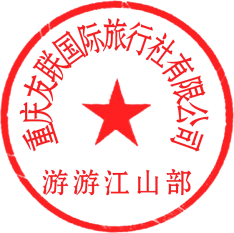 